Про організацію роботи та впровадженняелектронного журналу в Харківській загальноосвітній школі І-ІІІ ступенів № 48Харківської міської ради Харківської областіу 2022-2023 навчальному році Відповідно до Інструкції з діловодства у закладах загальної середньої освіти, затвердженої наказом МОН від 25.06.2018 № 676, листа Департаменту освіти ХМР від 10.08.2022 № 01-22/1116-1/1-22, на виконання рішення педагогічної ради (онлайн) (протокол № 12 від 30.08.2022 року) та з метою вдосконалення управлінської діяльності, планування та організації освітнього процесу із застосуванням інформаційних технологій,НАКАЗУЮ:1. Розпочати з 1 вересня 2022 року впровадження в освітню діяльність електронного журналу для учнів 1-11 класів на платформі Human.2.  Ведення електронного журналу та електронного щоденника здійснювати напорталі Human.3.  Забезпечити інформування батьківської громадськості щодо функціонування«Електронного журналу» та «Електронного щоденника» на порталі Human. Адміністрація, класні керівники4.  Призначити відповідальним за організацію роботи з впровадженняелектронного журналу Світличну М.С.5.  Призначити відповідальними за введення інформації в електроннихжурналах/щоденниках класоводів, вчителів-предметників, класнихкерівників.6.  Надати можливість виконувати функції системного адміністратора вчителюінформатики Світличній М.С.7.  Системному адміністратору Світличній М.С. провести майстер-клас зпедагогічними працівниками школи щодо ведення електронних журналів.8.  Надати доступ адміністраторів для моніторингу ведення журналівзаступникам директора з навчально-виховної роботи Бойко А.А., Федяй Д.М. та Баннік М.Є.9.  Затвердити заходи з впровадження електронного журналу в освітній процес(додається).10. Класним керівникам інформувати батьків учнів про впровадженняелектронного журналу в Human. До 01.09.2022 року11. Заступникам директора з навчально-виховної роботи Бойко А.А., Федяй Д.М. та Баннік М.Є. вести моніторинг рівня формування електронних баз класів та рівень наповнення інформації відповідно до напрямків контролю в рамках розподілу обов’язків між членами адміністрації. Постійно12. Учителю інформатики Світличній М.С. висвітлити наказ на сайті школи.13. Контроль за виконанням наказу залишаю за собою.Директор школи                                                                О.М. РоманенкоЗ наказом ознайомлено на оперативній онлайн-нараді: Баннік М.Є.Басок О.О.Батула А.О.Бойко А.А.Відінєєв С.І.Голоднікова Т.О.Карабанов О.О.Кириченко В.І.Кириченко Н.М.Кучук І.А.Мамченко Л.О.Мірошниченко О.О.Олійник Ю.О.Петік К.М.Пилипенко А.Г.Питенко Н.С.Проскура Н.Є.Пустовалова В.В.Світлична А.В.Світлична М.С.Старікова О.М.Ткаченко В.В.Федяй Д.М.Філатова Н.О.Цема Н.П.Цема В.О.Чегринець І.І.Федотікова В.В.Шальопа Г.О.Романенко О.М.Додаток до наказувід _______2022 року № ___План заходів з впровадженняелектронного журналу та електронного щоденникау Харківській загальноосвітній школі І-ІІІ ступенів № 48 Харківської міської ради Харківської області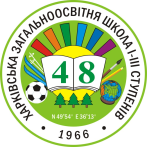 ХАРКІВСЬКА ЗАГАЛЬНООСВІТНЯ ШКОЛА І-ІІІ СТУПЕНІВ №48ХАРКІВСЬКОЇ МІСЬКОЇ РАДИ ХАРКІВСЬКОЇ ОБЛАСТІХАРКІВСЬКА ЗАГАЛЬНООСВІТНЯ ШКОЛА І-ІІІ СТУПЕНІВ №48ХАРКІВСЬКОЇ МІСЬКОЇ РАДИ ХАРКІВСЬКОЇ ОБЛАСТІН А К А ЗН А К А ЗН А К А ЗВід 30.08.2022                                                                                                              Від 30.08.2022                                                                                                              № 53/1№ з/п ЗаходиСтроки виконанняВідповідальні1. Засідання педагогічної ради щодо впровадження в школі електронного журналу та електронного щоденника на порталі HumanСерпеньЗаступники з навчально-виховної роботи Бойко А.А., Федяй Д.М., Баннік М.Є.2. Наказ про організацію роботи та впровадження в школі електронного журналу та електронного щоденника на порталі HumanСерпеньАдміністрація школи3. Визначення відповідального за організацію роботи з впровадження в школі електронного журналу та електронного щоденникаСерпеньАдміністрація школи4.Технічна підготовка та підтримка до запровадження роботи електронного журналу та електронного щоденникаВпродовж навчального рокуСистемний адміністратор Світлична М.С.5. Адміністрування впровадження електронного журналу та електронного щоденникаВпродовж навчального рокуСистемний адміністратор Світлична М.С.6.Презентація педагогічним працівникам електронного журналу та електронного щоденника на порталі HumanСерпеньАдміністрація школи7.Проведення нарад за участю педагогічних працівників з питань впровадження електронного журналу та електронного щоденника на порталі HumanЗа потребоюАдміністрація закладу8.Проведення навчальних тренінгів для вчителів з питань впровадження електронного журналу та електронного щоденника на порталі HumanСерпень - травеньАдміністрація закладу9.Організація роботи з батьками з питань надання роз’яснень впровадження електронного журналу та електронного щоденника на порталі HumanСерпень та за потребоюКласні керівники, класоводи10.Надання консультацій педагогічним працівникам щодо впровадження електронного журналу та електронного щоденника на порталі Human За потребоюСистемний адміністратор Світлична М.С.11.Проведення діагностичного опитування щодо розвитку цифрових компетентностей педагогічних працівників закладуСерпеньАдміністрація школи12. Заповнення бази даних електронних журналівВпродовж навчального рокуВчителі-предметники, класні керівники, класоводи13.Забезпечення постійного ведення електронних журналівВпродовж навчального рокуВчителі-предметники, класні керівники, класоводи, адміністрація14. Контроль заповнення інформації в електронних журналахВпродовж рокуЗаступники з навчально-виховної роботи Бойко А.А., Федяй Д.М., Баннік М.Є.15.Діагностика стану організації діловодства. Визначення переліку документів, ведення яких можливо забезпечити лише в електронній форміВересень-ЧервеньАдміністрація закладу16.Діагностика рівня задоволення адміністрації, педагогічних працівників, учнів та батьків результатами впровадження електронного журналу та електронного щоденникаТравеньАдміністрація закладу